Тема «Время правления Александра I (1801-1825гг.)»  Лекцию прочитатьВыполнить письменно задания в конце лекции     Александр I – Благословенный, под этим именем он вошел в историю, потому   что победил Наполеона и, не смотря на то, что оказался на троне в результате убийства отца.Внутренняя политика.Внутреннюю политику Александра  Павловича можно условно разделить на два периода: до Отечественной войны 1812 года и после этой войны.     До войны, в начале  своего царствования молодой император был настроен прогрессивно: понимал необходимость отмены крепостного права и собирался ограничить свою власть конституцией. Александра поддерживали его друзья, которые составляли «Негласный комитет» при императоре. Подготовкой проекта преобразований занимался талантливый реформатор Михаил Михайлович Сперанский.Из всех задуманных реформ в жизнь были проведены  следующие:- сформирован  Государственный Совет;- образованы  министерства   вместо коллегий;-  объявлен   высшим органом власти Сенат;- вышел указ «О вольных хлебопашцах» (1803 г.), позволяющий помещикам отпускать своих  крепостных, наделив их землей. Указ был применен  в  отношении  незначительного количества крестьян. Проведению в жизнь остальных реформ помешало противодействие дворян и многочисленные войны.     После войны с Наполеоном  Александр I увидел последствия Великой французской революции в Европе и боялся  распространения революционных идей в своем государстве. Поэтому он меняет свой политический  курс и становится более консервативным.  Император  уже не думает о конституции и свободе для крестьян. Ужесточается цензура, вводятся военные поселения (новая система организации войск, когда солдаты и офицеры должны были жить в сельской местности и  сочетать военную подготовку с сельскохозяйственным трудом, обеспечивая содержание армии). В военных поселениях (1810-1857 гг.)  вводилась строгая регламентация жизни, муштра и телесные наказания. В этих  реформах будут обвинять  графа Аракчеева Алексея Андреевича, но идея преобразований  принадлежала императору.Внешняя политика.Александр I вступил на престол, когда Россия находилась в дружеских  отношениях с Францией. Казнь Наполеоном герцога  Энгиенского, который являлся  одновременно родственником Людовика XVI и родственником нашей императрицы Елизаветы Алексеевны, привела к разрыву отношений  с  Францией и вступлению России в третью антифранцузскую коалицию. С 1805 по 1807 год российские войска воевали  в Европе в составе войск Великобритании, Австрии и Пруссии против  Наполеона.Кроме того, в начале XIX века Россия вела войны :-  с Персией (1804-1813 гг.), поводом  явилось присоединение Грузии к России;- с Турцией(1806-1812 гг.), поводом к войне стала  потеря контроля России над правительством Молдавии и Валахии,   находящихся под  властью  Турции;- со Швецией (1808-1809 гг.), причиной войны было сближение Швеции и Англии против дружественной нам Дании и Франции, с которой Россия уже заключила Тильзитский мир;- с Францией, в Отечественной войнае 1812 года; -  на Кавказе (1817 – 1864 гг.), военные действия начались после присоединения Грузии к России и были вызваны покорением российскими войсками территории Северного Кавказа, т.к. эта территория находилась между Россией и вошедшей в ее состав Грузией.     Геополитика.      При Александре I в состав России вошли: -  Грузия  в 1801 году (по  просьбе Грузии);- Финляндия в 1809 году в результате войны со Швецией;- Абхазия и Северный Азербайджан в 1810 году в результате войны с Персией;- Бессарабия (часть Молдавии) в 1812 году в результате войны с Турцией;- Польша в 1815 году в результате войны с Наполеоном.     Культура.Образование становилось бессословным. Начальное образование  - бесплатным.Были открыты 5 университетов:  Петербургский, Казанский, Виленский, Дерпский и Харьковский.В литературе. Стихи   Василия Андреевича Жуковского («Светлана»…)  и  Александра Сергеевича Грибоедова («Горе от ума»), басни Ивана Андреевича Крылова… В живописи.Романтическое направление представлено, в основном,  искусством  портрета. Художники: Алексей Венецианов, Василий Тропинин … В архитектуре.Вошел в моду стиль ампир (поздний классицизм). В этом  стиле было построено Адмиралтейство Адриана Захарова и  комплексы зданий Карла Росси:-Михайловский дворец (здание Русского музея);Михайловский дворец. Гравюра. Беггров Карл Петрович.- Арка Главного штаба (начало строительства);- первое русское кругосветное плавание И.Ф. Крузенштерна и Ю.Ф. Лисянского  в 1803-1806.- экспедиция Ф.Ф. Беллинсгаузена  и  М.П. Лазарева  открыла новый материк Антарктиду и двадцать девять островов  Южного океана  в 1820 - 1821 годах.«Ледяные горы в Антарктиде». И.К. Айвазовский.Александр Павлович умер  неожиданно в Таганроге, в возрасте 47 лет. После  смерти  императора возникла легенда, что он  отказался от трона, которого добился в результате убийства отца,  и остался жить в Сибири под именем старца Федора Кузьмича.Вопросы:Почему в титуле императора Александра Благословенного кроется историческая несправедливость?Реформы М. Сперанского.Реформы А. Аракчеева.Причины кавказской войны.Геополитика Александра I.Что такое стиль ампир? Приведите примеры зданий в стиле ампир в Петербурге.Особенность творчества Карла Росси.Что вы знаете об Антарктиде?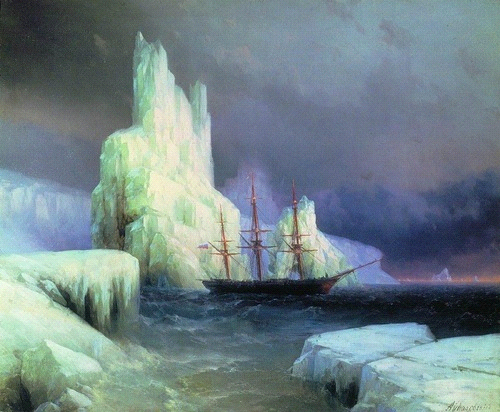 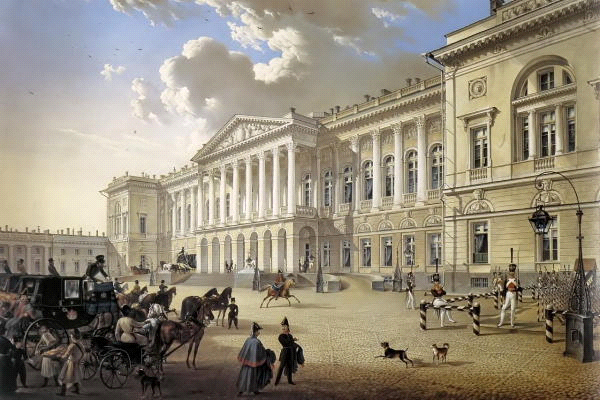 